Freshmen Summer Institute (FSI) Detailed MOVE-IN Schedule                          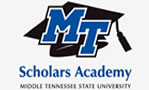 SUNDAY, August 10th**All Scholars are required to check in with canned goods and attend the Opening Ceremony: Welcome Event.  ActivityTimeLocationAdditional NotesMove - In Last Names starting with A - E11:00 AMFall Assigned DormMove - In Last Names starting with F - L12:00 PMFall Assigned DormMove - In Last Names starting with M - Q1:00 PMFall Assigned DormMove - In Last Names starting with R - Z2:00 PMFall Assigned DormDorm UnpackingAll Scholars & Scholars Parents3:00 PMFall Assigned Dorm**FSI Welcome Event Check In -Can goods submitted at this time4:30 PMTBACommuter Scholars & On Campus Scholars may begin to check in**ALL SCHOLARS STUDENTS MUST CHECK-IN**FSI Opening Ceremony:Welcome Event5:30 PM - 6:15 PMTucker Theatre**ALL SCHOLARS STUDENTS MUST ATTEND.Dinner6:15 PM – 7:30 PMMcCallie – East ConferenceInitial Team Meetings (Huddle)7:30 PM – 7:45 PMVaries LocationsCoach/Peer Mentor & Team Introduction- allergy & emergency contact follow upCollege Life Chat8:00 PM – 9:00 PMHousing Wind Down & Curfew10:00 PMFall Assigned Dorm** Prepare for class Monday morning